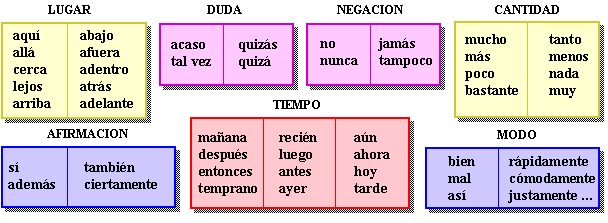 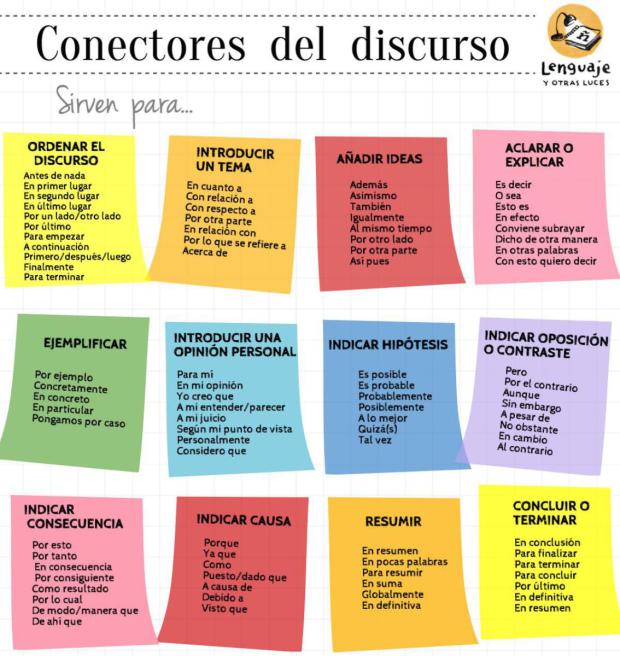 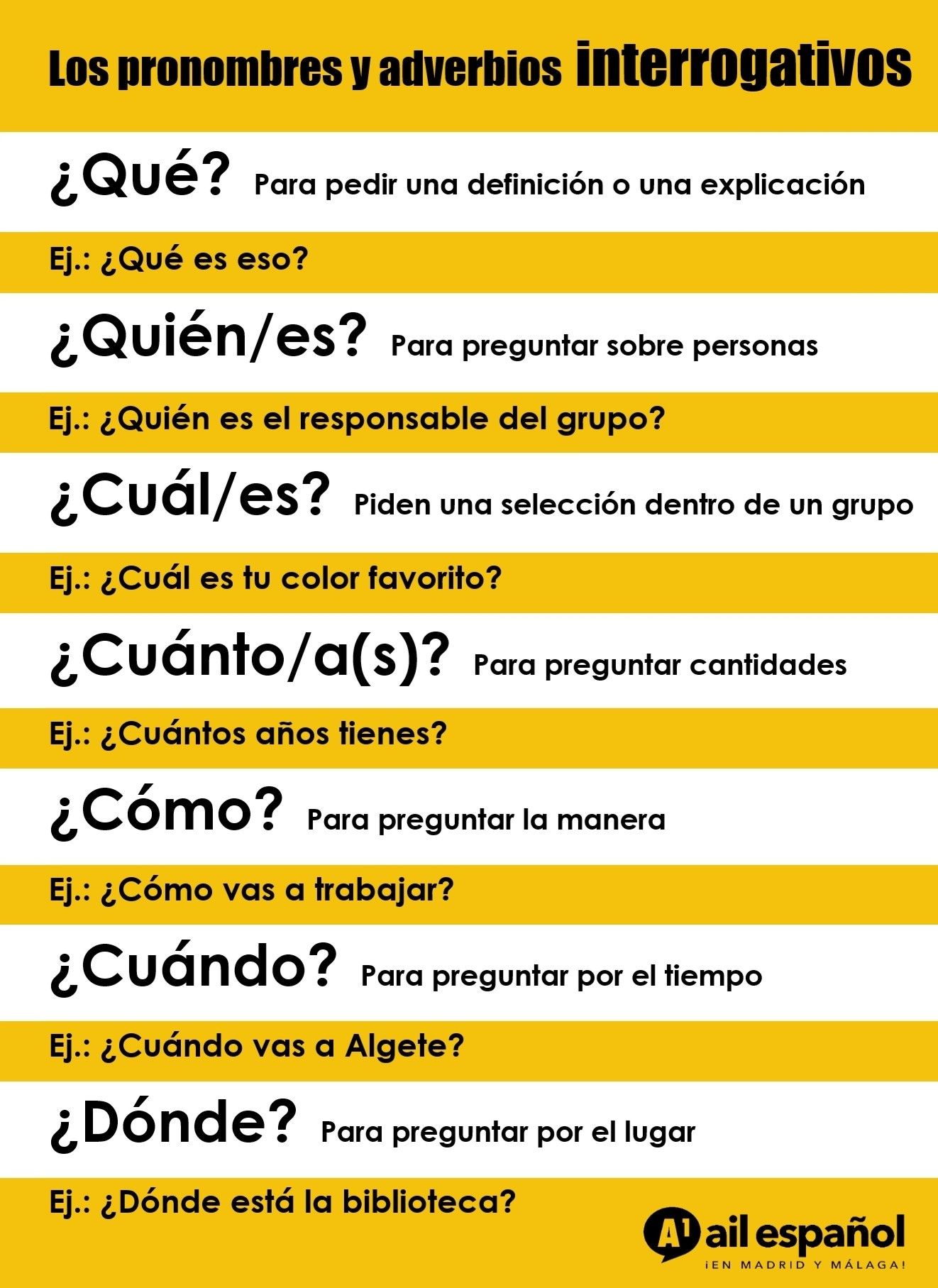 ACCIÓN REQUERIDADEFINICIÓNPALABRAS ÚTILES PARA CONTESTARANALIZARDivide un todo en sus partes integrantes y considérelas por separado  (dividirlo en oraciones que serán consideradas una por una). Si el análisis es crítico, esto implica que se deberá emitir un juicio  sobre  todas o algunas de esas partes.Podemos distinguir…Al separar/descomponer…. Observamos que…Sin examinamos con atención…-Tras el estudio de X podemos vislumbrar….ARGUMENTARProponer todas las características esenciales de un objeto.Basándonos en el razonamiento X…Podemos distinguir las características…Existen varios razonamiento que apoyan X idea y que explicaremos:…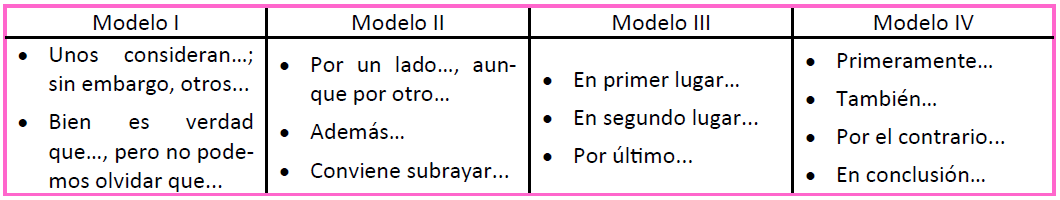 CLASIFICARIncluir dentro de un conjunto a uno o varios objetosPodemos ordenas las ideas del siguiente modo:Se puede organizar de la siguiente manera:COMPARARProponer un razonamiento teórico que apoye tu  propia posturaAl cotejar la idea A con la B, llegamos a la conclusión de que A es…. Mientras B es….Tras contrastar la información, podemos afirmar que A… mientras B….DEFINIRProponer un razonamiento teórico que apoye tu  propia postura Se trata de…Se puede explicar  el concepto de este modo:…Al delimitar el concepto, lo podemos definir así:….EXPONERDecir con sus palabras o en forma literal las ideas más significativas relacionadas con el tema propuestoExponer a/anteSe puede afirmar/manifestar que…Se puede describir como…Podemos mostrar que…DESARROLLARAmpliar una idea o un enunciado dado, ya sea extrayendo de ella consecuencias implícitas, relacionándola con otra, etcNormalmente comenzamos con una introducción de la idea general, después explicamos lo más importante apoyándonos en razonamientos válidos y finalmente concluimos con un resumen.ENUMERAREnunciar sucesivamente y ordenadamente las partes de un conjunto o de un todoNos limitamos a hacer una lista (sin explicar ni desarrollar las ideas).Ej: “Enumera los presidentes de España desde 1978”: Suárez, Calvo-Sotelo, González, Aznar, Zapatero, Rajoy y Sánchez.EXPLICARDar su causa o su significado de forma muy clara. Dar a conocer los motivosDescriptor: primera palabra de la definición y tiene que ser de la misma categoría gramatical que la palabra que se describe. La primera letra estará en mayúscula.Función: describe la función principal del concepto y lo que hace.Concreción: Aportar detalles.Pincel Utensilio usado principalmente para pintar, compuesto por un mango que en uno de los extremos tiene sujeto un manojo de pelos, cerdas o fibras sintéticas.REFLEXIONARPensar detenidamente en algo. Puede apuntar a descubrir causas, el sentido de algo, la finalidad, las relaciones entre objetos o circunstancias, etcconsta de introducción, desarrollo y conclusión.Puede hacerse en 1ª o 3ª personaOrden de los párrafos de forma lógicaUso de conectoresVincula la idea dada con tu propio pensamientoCONTRAPONERComparar dos objetos que tienen propiedades opuestas y para cada una de esas propiedades en uno de ellos, señale la opuesta que tiene para el otroMientras “X” es… “Y” es…Con respecto a las similitudes…En cuanto a las diferencias…Mientras que…, por el contrario… a diferencia de… en cambio… DEMOSTRARProponer un razonamiento deductivo como prueba de una afirmación o conjunto de afirmacionesSe evidencia que…Se verifica…Basándonos en “x”, podemos justificar o demostrar que… FUNDAMENTARProponer una (o varias) afirmación(es). Por ejemplo: formule una hipótesis, una respuesta, una teoría…Nos apoyamos en…para argumentar que…Se establece que…INFERIRObtenga una conclusión (ya sea en forma inductiva o deductiva).Podemos extraer la idea de…De forma subyacente, llegamos a la conclusiónA partir de…Podemos deducir que…MÁS CONECTORES Y FÓRMULAS PARA RESPONDER CORRECTAMENTEMÁS CONECTORES Y FÓRMULAS PARA RESPONDER CORRECTAMENTEOrdenar al discursoIntroducir un temaAñadir ideasExplicar o aclararEjemplificarIntroducir una opinión personalIndicar hipótesisContrasteIndicar consecuenciasIndicar causaResumirTerminar o concluir